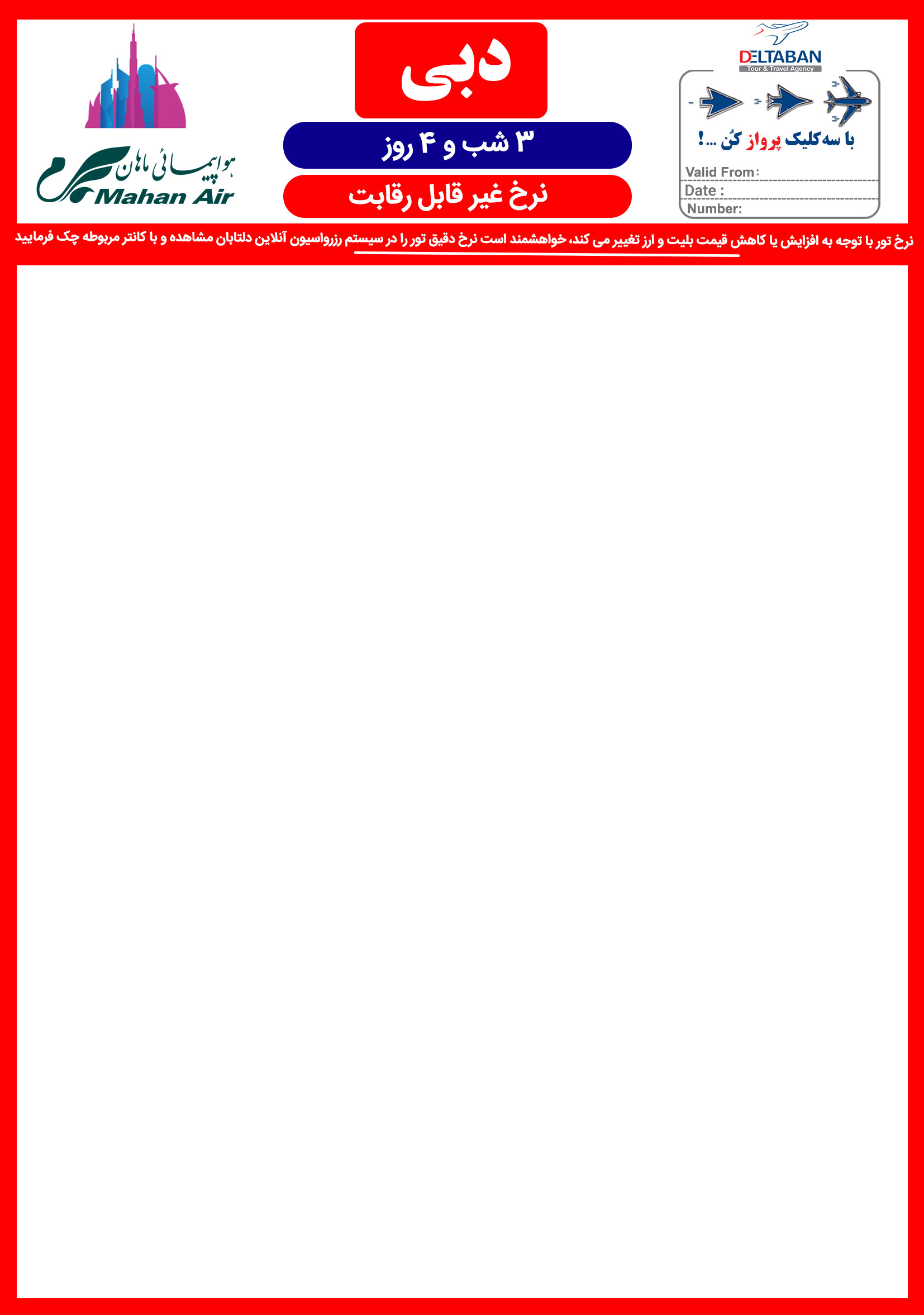 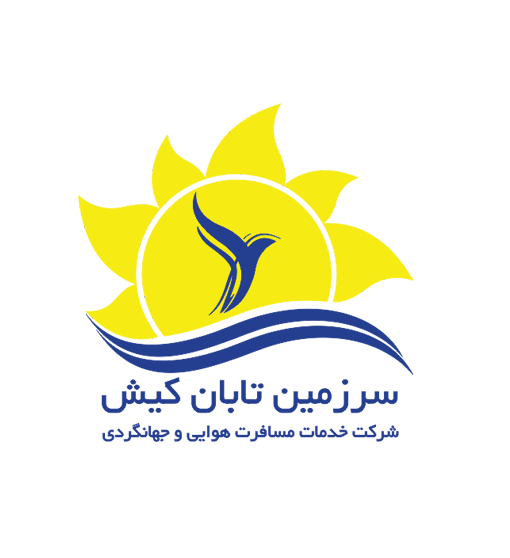 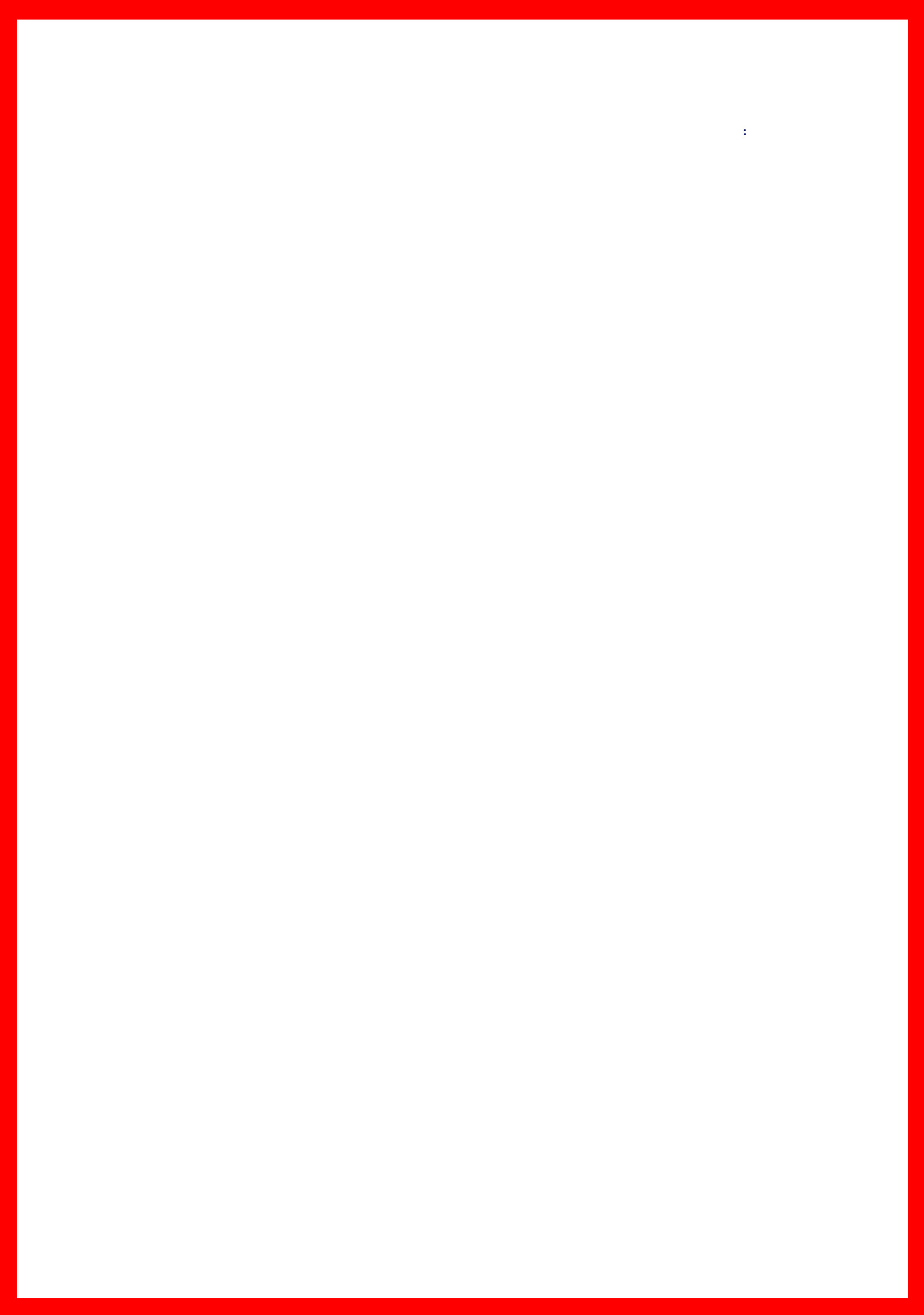 توجه: نرخ بیمه مسافرتی به قیمت پکیج فوق در هنگام رزرو اضافه خواهد شد.شرایط کنسلی: هتـل ها گارانتی و شرایط کنسلی مندرج در سایت می باشد.	شرایط کنسلی هتل های 5 ستاره جمیراکنسلی هتل های جمیرا از زمان رزرو تا 5 روز مانده به check in  با یک شب جریمه و بعد از آن سوخت کامل می باشد.کنسلی هتل های جمیرا بیچ از زمان رزرو تا 40 روز مانده به check in  با یک شب جریمه و بعد از آن سوخت کامل می باشد.کنسلی هتل های جمیرا زعبیل سرای از زمان رزرو تا 10 روز مانده به check in  با یک شب جریمه و بعد از آن سوخت کامل می باشد.شرایط کنسلی سایر هتل ها:شرایط کنسلی سایر هتل ها را در سیستم آنلاین دلتابان مشاهده و یا با کانتر مربوطه چک بفرمایید.کلیه هتل ها شامل ترانسفر رفت و برگشت فرودگاهی با van   می باشند.هتل زعبیل سرای  -  جمیرا بیچ – امارات تاورز شامل ترانسفر اختصاصیAUDI، می باشند.در صورت درخواست ترانسفر اختصاصی برای هتل های 3*، 4* و 5* (سایر هتل ها )  ،  مبلغ 300 درهم به مبلغ تور اضافه خواهد شد.در مجموعه هتل های جمیرا پارک آبی برای حداقل اقامت 3 شب به صورت رایگان ارائه می گردد. در هتل زعبیل هاوس الصیف به کودک با تخت، sofabed تعلق خواهد گرفت.     لطفا به نکات زیر توجه فرمایید :به نفر سوم تخت اضافه سفری با نرخ دو تخته تعلق می گیرد.نرخ کودک با تخت ، بدون تخت و نوزاد با احتساب ویزا لحاظ شده است.مسئولیت کنترل گذرنامه از هرلحاظ (حداقل 6 ماه اعتبار) به عهده ی خود شخص مسافر می باشد.  مدت اعتبار ویزا از زمان ورود به دبی 14 روز می باشد.مسئولیت کنترل اعتبار ویزا بعهده آژانس درخواست کننده می باشد. لذا هرگونه عواقب ناشی از عدم اعتبار ویزا و خسارت های وارده، بعهده آژانس درخواست کننده است.با توجه به قوانین کشور امارات در خصوص مالیات، پرداخت هر شب هر اتاق در هتل های 2 و 3 ستاره ( 10 درهم ) ، هتل های 4 ستاره ( 15 درهم ) و هتل های 5 ستاره ( 20 درهم ) الزامی می باشد و باید توسط شخص مسافر و در بدو ورود به هتل پرداخت گردد.پرداخت ودیعه ( دیپوزیت ) در بدو ورود در تمامی هتل ها و باتوجه به درجه و قوانین هر هتل الزامی و بعهده شخص مسافر می باشد.هزینه بیمه مسافرتی 20 هزار تومان و برای افراد بالای 50 سال 50 هزار تومان می باشد که میبایست به مبلغ کل پکیج اضافه گردد.هزینه عوارض خروج از کشور به عهده مسافر می باشد.آژانس دلتابان درخواست کننده ی ویزا از طرف اداره مهاجرت دبی می باشد نه صادر کننده، در صورت عدم صدور ویزا این آژانس هیچگونه مسئولیتی ندارد ، مسافر و آژانس موظف به پرداخت جریمه بلیط ، هتل و مبلغ کامل ویزا می باشد. بازگشت به موقع مسافرین و رعایت مقررات کشور امارات، به عهده آژانس درخواست کننده می باشد و در صورت بروز هرگونه مشکل از طرف مسافر در این زمینه کلیه خسارت که شامل  مبلغ 5500 درهم و کلیه خسارات دیگر میباشد به عهده آژانس درخواست کننده می باشد.مسافرین محترم جهت مسائل مربوط به پرواز با دفتر ماهان در دبی با شماره  0097142285550 تماس بگیرند.همکاران محترم در صورت درخواست بلیط تک از این آژانس ملزم به چک کردن ویزای مسافر و اعتبار آن میباشند.توجه:کلیه آژانس های همکار ملزم به عقد قرارداد سازمان میراث فرهنگی استان تهران می باشند،در غیر اینصورت عواقب آن برعهده آژانس همکار می باشد.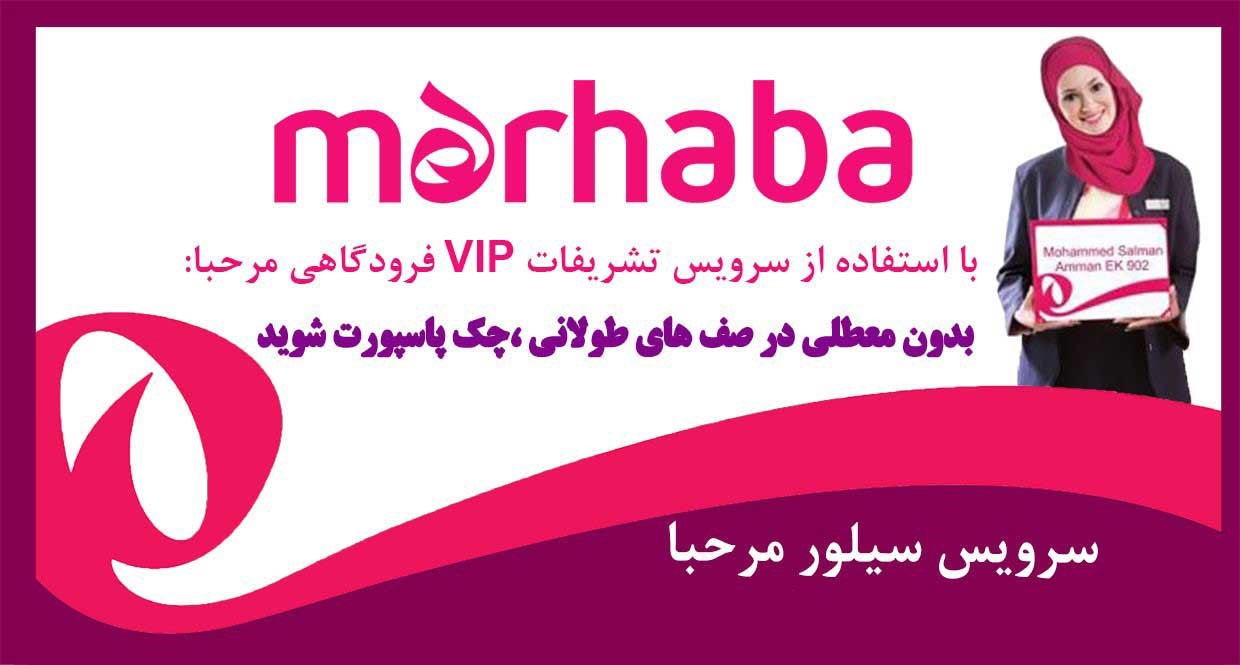 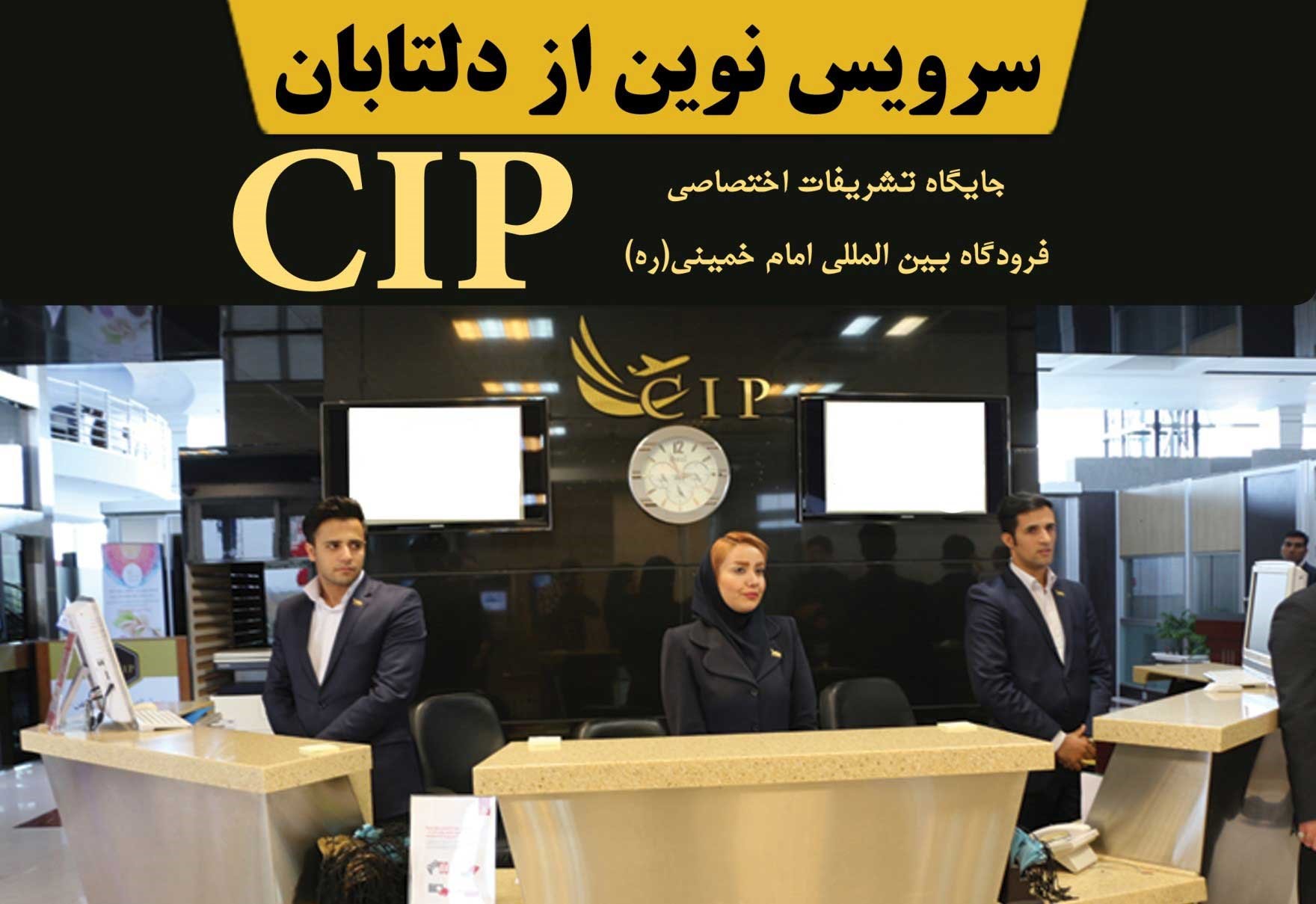 ردیفهـتـــلدرجهسرویسموقعیت هتلتعداد شبهرنفر در اتاق دوتختههر نفر در اتاق یک تختهکودک با تختکودک بدون تخت1جمیرا زعبیل سرایپارک آبی رایگان + ترانسفر لوکس اختصاصی  رایگان5*BBPALM3شب2.8195.3691.0197192جمیرا بیچپارک آبی رایگان + ترانسفر لوکس اختصاصی  رایگان5*BBJUMEIRAH3شب2.4494.6199596593جمیرا امارات تاورزپارک آبی رایگان + ترانسفر لوکس اختصاصی  رایگان5*BBSHEIKHZAED3شب1.6593.0496895094جمیرا کریک سایدپارک آبی رایگان + ترانسفر ون مختص مسافرین دلتابان*5BBDEIRA3 شب1.1692.0695694795جمیرا زعبیل هاوس گریـنپارک آبی رایگان + ترانسفر ون مختص مسافرین دلتابان4*BBSHEIKHZAED3 شب9891.6994493896جمیرا زعبیل هاوس الصیفپارک آبی رایگان + ترانسفر ون مختص مسافرین دلتابان4*BBBUR DUBAI3 شب9891.6994493897جمیرا زعبیل هاوس مینیپارک آبی رایگان + ترانسفر ون  مختص مسافرین دلتابان3*BBBUR DUBAI3 شب8291.379N/A3898کرون پلازا دیره*5BBDEIRA3شب9891.549759FREE9الوفت دیره *4BBDEIRA3شب7691.27957938910رویال کانتیننتال*4BBDEIRA3شب6491.01964934911سیتی سیزن*4BBDEIRA3شب50974950940912سیتی اونیو*3BB DEIRA3  شب 46966946932913دروس*4BB DEIRA3  شب 46965946933914گلدن تولیپ*4BB DEIRA3  شب 44961944932915نیهال*3BBDEIRA3 شب41956941937916صدف 3*BBDEIRA3 شب395519395379توضیحات هتـلتوضیحات هتـلهتل جمیرا زعبیل هاوس گرین (از 17 الی 21 نوامبر ) ، هتل جمیرا بیج ( از 20 اکتبر الی 03 نوامبر ) ، هتل جمیرا زعبیل سرای ( لز 20 اکتبر الی 02 نوامبر ) افزایش نرخ دارند هتل جمیرا زعبیل هاوس گرین (از 17 الی 21 نوامبر ) ، هتل جمیرا بیج ( از 20 اکتبر الی 03 نوامبر ) ، هتل جمیرا زعبیل سرای ( لز 20 اکتبر الی 02 نوامبر ) افزایش نرخ دارند هتل های : صدف ، نیهال ، سیتی سیزن تا 15 اکتبر قابل فروش می باشد.هتل های : گلدن تولیپ ، سیتی اونیو ، رویال کانتیننتال از 15 اکتبر به بعد شامل افزایش نرخ می باشد.